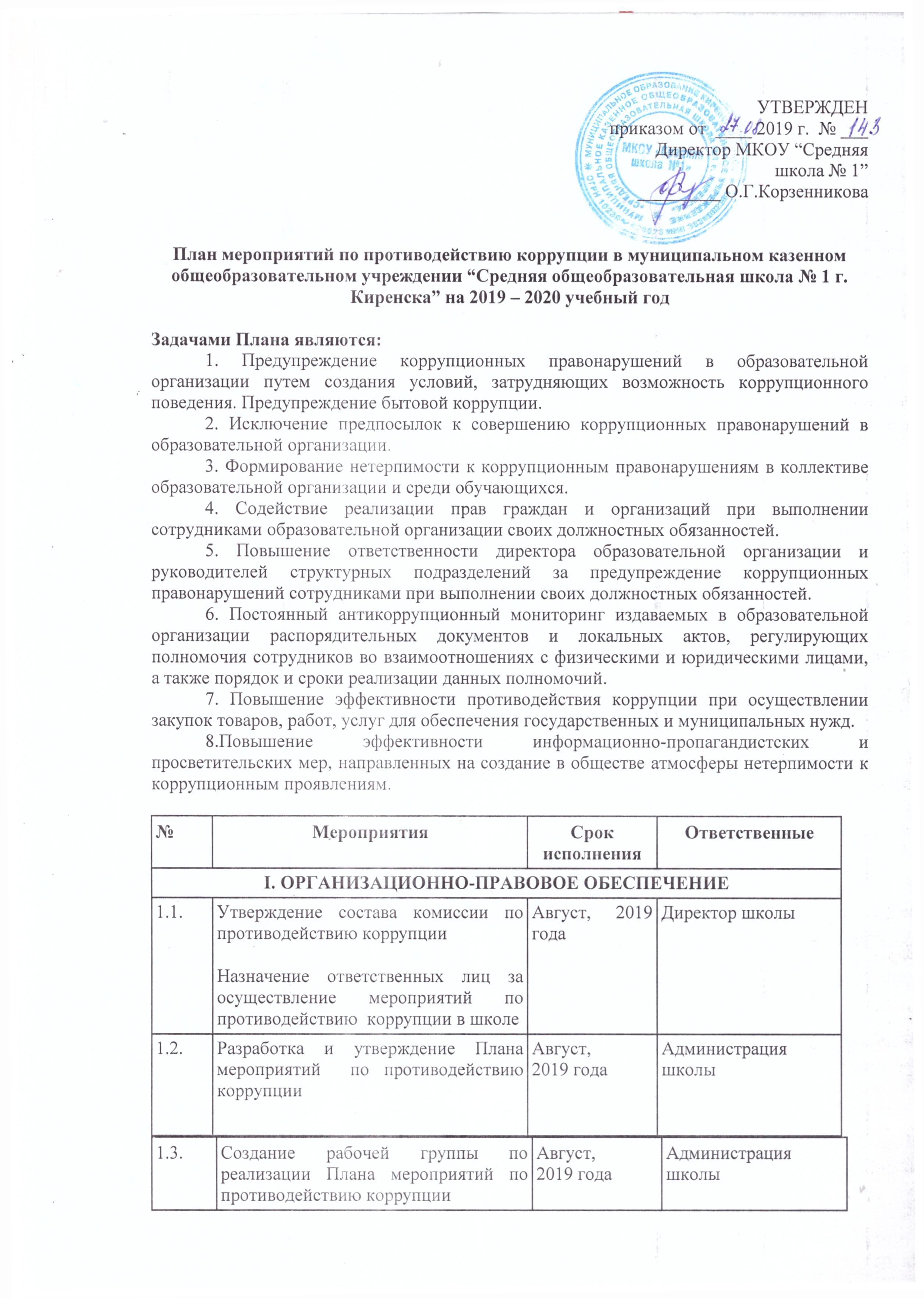 1.4.Заседания рабочей группы по противодействию коррупции1 раз в четвертьРуководитель рабочей группы1.5.Формирование пакета документов по действующему законодательству, необходимого для организации работы по предупреждению коррупционных проявленийСентябрь – октябрь 2019 годаЧлены рабочей группы1.6.Организация выступления работников правоохранительных органов перед педагогами по вопросам пресечения коррупционных правонарушенийВ течение годаАдминистрация школы1.7.Разработка памятки для сотрудников ОУ о поведении в ситуациях, представляющих коррупционную опасность.Ноябрь, 2019 годаЧлены рабочей группы1.8.Проверка новых должностных инструкций работников учреждения на предмет наличия в них коррупциогенных факторов, которые могут оказать влияние на работника при исполнении им своих должностных обязанностейАвгуст, 2019 годаЧлены рабочей группы1.9.Проведение мониторинга всех локальных актов, издаваемых администрацией школы на предмет соответствия действующему законодательству (оформляется в виде заключения)1 полугодиеЧлены рабочей группы1.10.Круглый стол с участием администрации школы и родительской общественности по вопросу «Коррупция и антикоррупционная политика школы»Октябрь, 2019 годаРуководитель рабочей группы 1.11. Осуществление учета муниципального имущества, эффективного его использования В течение года  Администрация школы1.12.Организация и проведение Международного дня борьбы с коррупцией9 декабряЗаместитель директора по ВРКарнопольцева Н.М.1.13.Заседание педагогического совета ОУ по итогам реализации плана мероприятий по противодействию коррупции в сфере деятельности школыМай ,2019 годаЗаместители директора по УРКарелина Н.С.Тетерина Л.В.1.14.Ведение Журнала учета регистраций заявлений о коррупционном правонарушении.По мере поступления жалобСекретарькомиссии1.15.Организация контроля за соблюдением педагогическими работниками школы кодекса этики и служебного поведения сотрудников В течение годаКомиссия по противодействию коррупции1.16.Контроль за соответствием действующему законодательству локальных актов школы, устанавливающих системы доплат и надбавок стимулирующего характера и системы премированияВ течение годаКомиссия по противодействию коррупции1.17.Контроль за целевым использованием всех уровней бюджета и внебюджетных средств школыПостоянноДиректор школыКорзенникова О.Г.1.18.Организация занятий по изучению педагогическими работниками школы законодательства РФ о противодействии коррупцииПо мере поступления документовКомиссия по противодействию коррупции1.19.Размещение на сайте школы информации об антикоррупционных мероприятиях и нормативной базы в сфере противодействия коррупцииВ течение годаОтветственный за работу сайтаКарелина Н.С.1.20.Организация работы «Горячей линии» в школе для сбора и обобщения информации по фактам коррупции в школе, направление информации в установленном порядке в правоохранительные органыПостоянноКомиссия по противодействию коррупции1.22.Анализ уровня профессиональной подготовки сотрудников школы, обеспечение повышения их квалификации, проведение аттестацию в соответствии с действующим законодательствомПостоянноЛяпунова Н.И.1.23.Обновление резерва кадров на замещение должности заместителей руководителя.ПостоянноЛяпунова Н.И.1.24.Информирование коллектива о фактах привлечения к ответственности должностных лиц за нарушения, связанные с использованием своего служебного положения.ПостоянноКомиссия по противодействию коррупцииII.  Участие в антикоррупционном мониторингеII.  Участие в антикоррупционном мониторингеII.  Участие в антикоррупционном мониторингеII.  Участие в антикоррупционном мониторинге2.1.Регулярное проведение мониторинга коррупционных правонарушений1 раз в четвертьРабочая группа2.2.Организация проведения социологи-ческого исследования «Удовлетво-ренность качеством образования».Сентябрь,2019 февраль, 2020 годаЗаместители директора по УР, социальный педагог Скорнякова Е.Д.2.3.Представление информационных материалов и сведений по показателям мониторинга в соответствии с законодательством РФ1 раз в четвертьДиректор школы2.4.Оказание содействия правоохранительным органам в проведении проверок информации по коррупционным правонарушениям в школе.ПостоянноКомиссия по противодействию коррупцииIII. Привлечение граждан и представителей органов самоуправления школы к реализации антикоррупционной политики, антикоррупционная пропаганда и информационное обеспечениеIII. Привлечение граждан и представителей органов самоуправления школы к реализации антикоррупционной политики, антикоррупционная пропаганда и информационное обеспечениеIII. Привлечение граждан и представителей органов самоуправления школы к реализации антикоррупционной политики, антикоррупционная пропаганда и информационное обеспечениеIII. Привлечение граждан и представителей органов самоуправления школы к реализации антикоррупционной политики, антикоррупционная пропаганда и информационное обеспечение3.1.Оформление информационного стенда «Коррупции – нет!»Сентябрь, 2019 годаЧлены рабочей группы3.2.Размещение на общедоступных местах в школе и на школьном сайте:-устава с целью ознакомления родителей с информацией о бесплатном образовании;-адреса и телефоны органов, куда должны обращаться граждане в случае проявления коррупционных действий: фактов вымогательства, взяточничества и других проявлений коррупцииАвгуст 2019 годаОтветственный за сайт Карелина Н.С.3.3.Рассмотрение в соответствии с действующим законодательством обращений граждан, содержащих сведения о коррупции по вопросам, находящимся в компетенции администрации школыПо мере поступленияДиректор школы3.4.Информирование участников образовательного процесса и населения через официальный сайт о ходе реализации антикоррупционной политикиВ течение годаЗаместитель директора по ВРКарнопольцева Н.М.3.5.Информирование правоохранительных органов о выявленных фактах коррупции в сфере деятельностиВ случае выявленияДиректор3.6.Совершенствование контроля за организацией и проведением ГИА:- организация информирования участников ГИА и их родителей (законных представителей);- обеспечение ознакомления участников ГИА с полученными ими результатами;- участие работников ОУ в составе предметных комиссий,- обеспечение присутствия наблюда-телей во время проведения ГИАВ течение учебного годаЗаместители директора по УРТетерина л.В.Карелина Н.С.3.7.Информирование родительской общественности о расходовании средств, поступивших в качестве добровольных пожертвованийВ течение годАдминистрация школы3.8.Проведение классных собраний с целью разъяснения политики школы в отношении коррупцииВ течение годаАдминистрация школы, классные руководители3.9.Привлечение родительской общественности для участия в работе жюри школьных конкурсов.По мере проведения в течение годаЗаместитель директора по ВР Карнопольцева Н.М.3.10.Подготовка отчётов о реализации плана мероприятий по противодействию коррупции, размещение отчётов на сайте школыДекабрь, майРуководитель рабочей группы3.11.Приглашение специалистов из правоохранительных органов на родительские собрания, классные часы с учащимися1 раз в полугодиеЗаместитель директора по ВР Карнопольцева Н.М..3.12.Содействие участию родительской общественности в учебно-воспитательном процессе в установленном законодательстве порядкеПостоянноКомиссия по противодействию коррупции3.13.Организация проведения анкетирования родителей обучающихся школы по вопросам противодействия коррупции1 раз в годЗаместитель директора по ВР Карнопольцева Н.М.IV.Антикоррупционное образованиеIV.Антикоррупционное образованиеIV.Антикоррупционное образованиеIV.Антикоррупционное образование4.1.Включение в рабочие программы по литературному чтению, окружающему миру, истории, обществознанию, литературе, реализуемые, элементов антикоррупционного воспитания, направленных на решение задач формирования антикоррупционного мировоззрения, повышения уровня правосознания и правовой культуры учащихсяАвгуст, 2019 годаУчителя - предметники Заместители директора по УРКарелина Н.С.Тетерина Л.В.4.2.Организация повышения квалификации педагогических работников по формированию антикоррупционных установок личности учащихсяВ течение годаДиректор Заместитель директора по УВР Карнопольцева Н.М.4.3.Организация книжных выставок «Права человека», «Закон в твоей жизни»Январь, 2020 годаЗав. БиблиотекойГорбунова Т.В.4.3.Конкурс среди учащихся на лучший плакат антикоррупционной направленности 2-9кл.Декабрь 2019 годаПреподаватель ИЗО4.4.Проведение тематических классных часов «Наши права – наши обязанности», «Право на образование» и др.В течение учебного годаКлассные руководители, заместитель директор по ВР Карнопольцева Н.М.4.5.Система воспитательной работы по формированию антикоррупционного мировоззрения.Классные часы.1-9 классыДень правовых знаний: «Конвенция о правах ребенка».1-4 классы – «Подарки и другие способы благодарности».5-9 классы – «Преимущество соблюдения законов».1-4 классы – «Можно и нельзя».5-9 классы – «Коррупционное поведение: возможные последствия».1-4 классы - «Что такое хорошо, и что такое плохо?».5-9 классы – «Государство и человек: конфликт интересов».1-4 классы – «Как сказать спасибо?».5-8 классы – «Что значит быть представителем власти?».9- классы – «Поступить в колледжи». 1 сентября 2019Октябрь, 2019Декабрь, 2019Февраль, 2020Май, 2020Зам. директора по ВР Карнопольцева Н.М., классные руководители4.6.Система воспитательной работы по формированию антикоррупционного мировоззрения в  школе.9 класс.Введен в курс обществознания:Государство. Государство и человек: конфликт интересов.Выборы. Требования к человеку, облеченному властью.Закон и необходимость его соблюдения. Правовое государство.Как решить проблему коррупции. Законодательная власть.Судебная власть.Права человека.Права ребенка.Защита прав человека.ПреступлениеВ соответствии с тематическим планированием и рабочими программами.Учителя истории и обществознания4.7Встреча с представителями  правоохранительных органов8-9 класс.Лекция на тему: «Общение с представителями власти и борьба с коррупцией».Цель - формирование антикоррупционного мировоззрения.В течение годаЗам. директора по УВРКарнопольцева Н.М.4.8Анкетирование учащихся 9 классов по вопросам коррупции в России.Январь,  2020 г.учитель истории и обществознания Иванова И.В.4.9Дебаты «Нет коррупции» для учащихся 8-9-х классов.Февраль, 2020 г.Зам. директора по ВРКарнопольцева Н.М.4.10Круглый стол с участием родительского комитета школы «Коррупция и антикоррупционная политика школы»Сентябрь, 2019 г.Директор школы4.11Конкурс плакатов «Нет коррупции». Для учащихся 5-8 классов.Декабрь, 2019 г.Зам. директора по ВРСтепина Т.А.4.12Школьные линейки (5-9 класс)ЕжемесячноЗам. директора по ВРКарнопольцева Н.М.4.13Подведение итогов по антикоррупционной работе в 2019-2020 уч.  г. в школе на совещании директораМай 2019 г.Рабочая  группаАдминистрация школы4.14.Проведение Недели правовых знанийРаз в полугодиеЗаместитель директора по ВР Карнопольцева Н.М.Классные руководителиОбеспечение права граждан на доступ к информации о деятельности МКОУ «Средняя школа №1»Обеспечение права граждан на доступ к информации о деятельности МКОУ «Средняя школа №1»Обеспечение права граждан на доступ к информации о деятельности МКОУ «Средняя школа №1»Обеспечение права граждан на доступ к информации о деятельности МКОУ «Средняя школа №1»5.1.Использование прямых телефонных линий с директором МКОУ «Средняя школа № 1» в целях выявления фактов вымогательства, взяточ-ничества и других проявлений коррупции, а также для более активного привлечения общест-венности к борьбе с данными правонарушениями.В течение годаДиректор школы5.2.Организация личного приема граждан директором школыПо графикуДиректор школы5.3.Активизация работы по принятию решения о распределении средств стимулирующей части фонда оплаты трудаЕжемесячноДиректор школы Общее собрание работников5.4.Соблюдение единой системы оценки качества образования с использованием процедур:-  аттестация педагогов школы;-        мониторинговые исследования в сфере образования;-  статистические наблюдения;-        самоанализ деятельности МКОУ «Средняя школа № 1»;-   создание системы информирования комитета образования, общест-венности, родителей о качестве образования в школе;-   соблюдение единой системы критериев оценки качества образования (результаты, процессы, условия)организация информирования участников ГИА и их родителей (законных представителей);определение ответственности педагогических работников, привлекаемых к подготовке и проведению ГИА за неисполнение, ненадлежащее выполнение обязанностей и злоупотребление служебным положением, если таковые возникнутФевраль-май, июньЗам. директора по ВРКарнопольцева Н.М.5.5.Организация систематического контроля за получением, учетом, хранением, заполнением и порядком выдачи документов государственного образца об основном общем образовании. Определение ответственности должностных лиц.В течение годаДиректор школы Секретарь5.6.Контроль за осуществлением приёма в первый класс.В течение годаЗаместитель директора по УВР в начальных классах       Карелина Н.С.5.7.Информирование граждан об их правах на получение образованияВ течение годаКлассные руководители Администрация5.8.Усиление контроля за недопущением фактов неправомерного взимания денежных средств с родителей (законных представителей).В течение годаДиректор школы Классные руководители зам. директора по ВР Карнопольцева Н.М.5.9.Обеспечение соблюдений правил приема, перевода и отчисления, обучающихся из МКОУ «Средняя школа № 1»В течение годаДиректор школы